NivelÁrea de adscripciónNombre de funcionario o servidor públicoVínculo al Currículo Académico y laboralDomicilio oficialNúmero telefónico oficialDirección electrónica oficialPRESIDENTEPresidencia MunicipalING. CARLOS HERRERA TELLO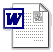 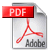 Calle Ocampo Poniente #13 Colonia Centro, Zitácuaro, Michoacán.153-1137153-1147Ext. 155, 105presdencia@zitacuaro.gob.mxSÍNDICO MUNICIPALSINDICATURAC. ENRIQUE SALVADOR MARTÍNEZ DEL RIOCalle Ocampo Poniente #13 Colonia Centro, Zitácuaro, Michoacán. Entrada principal a mano derecha15-3-11-37 ext. 123sindicatura@zitacuaro.gob.mxSECRETARIO PARTICULARSINDICATURALIC. MANUEL GONZÁLEZ GUERREROCalle Ocampo Poniente #13 Colonia Centro, Zitácuaro, Michoacán. Entrada principal a mano derecha15-3-11-37 ext. 123sindicatura@zitacuaro.gob.mxCONTADORSINDICATURAC.P. MANUEL ANTONIO TOVILLA ESPADASCalle Ocampo Poniente #13 Colonia Centro, Zitácuaro, Michoacán. Entrada principal a mano derecha15-3-11-37 ext. 123sindicatura@zitacuaro.gob.mxJEFE DE DEPARTAMENTOSINDICATURAC. BERCELUIZ VALDÉZ MORENOCalle Ocampo Poniente #13 Colonia Centro, Zitácuaro, Michoacán. Entrada principal a mano derecha15-3-11-37 ext. 123sindicatura@zitacuaro.gob.mxREGIDORESREGIDURÍALIC. TERESA RUIZ MENDOZACalle Ocampo Poniente #13 Colonia Centro, Zitácuaro, Michoacán. Segundo piso interior del ayuntamiento15-3-11-37 ext. 126REGIDORESREGIDURÍAMAESTRO. AGUSTÍN FLORES GARCÍACalle Ocampo Poniente #13 Colonia Centro, Zitácuaro, Michoacán. Segundo piso interior del ayuntamiento15-3-11-37 ext. 126REGIDORESREGIDURÍAC. ROCIO OLIVARES HERNANDEZCalle Ocampo Poniente #13 Colonia Centro, Zitácuaro, Michoacán. Segundo piso interior del ayuntamiento5-3-11-37 ext. 126REGIDORESREGIDURÍALIC. JOSÉ GUADALUPE BENÍTEZ GÓMEZCalle Ocampo Poniente #13 Colonia Centro, Zitácuaro, Michoacán. Segundo piso interior del ayuntamiento15-3-11-37 ext. 126REGIDORESREGIDURÍAC. C. ALBERTA GARCIA MERCADOCalle Ocampo Poniente #13 Colonia Centro, Zitácuaro, Michoacán. Segundo piso interior del ayuntamiento15-3-11-37 ext. 126REGIDORESREGIDURÍAC. AXL FAUSTO  PINELLO OLMOSCalle Ocampo Poniente #13 Colonia Centro, Zitácuaro, Michoacán. Segundo piso interior del ayuntamiento15-3-11-37 ext. 126REGIDORESREGIDURÍAC. MARIA DEL SOCORRO DE LA CRUZ RAMIREZCalle Ocampo Poniente #13 Colonia Centro, Zitácuaro, Michoacán. Segundo piso interior del ayuntamiento15-3-11-37 ext. 126REGIDORESREGIDURÍAC. CUAHUCTEMOC VALDEZ VACACalle Ocampo Poniente #13 Colonia Centro, Zitácuaro, Michoacán. Segundo piso interior del ayuntamiento15-3-11-37 ext. 126REGIDORESREGIDURÍAC.PATRICIA RAMIREZ DEL VALLECalle Ocampo Poniente #13 Colonia Centro, Zitácuaro, Michoacán. Segundo piso interior del ayuntamiento15-3-11-37 ext. 126 REGIDORESREGIDURÍAC. MIRNA MERLOS AYLLONCalle Ocampo Poniente #13 Colonia Centro, Zitácuaro, Michoacán. Segundo piso interior del ayuntamiento15-3-11-37 ext. 126REGIDORESREGIDURÍAT.S. CANDELARIA CAMBRON CORREACalle Ocampo Poniente #13 Colonia Centro, Zitácuaro, Michoacán. Segundo piso interior del ayuntamiento15-3-11-37 ext. 126REGIDORESREGIDURÍAL.A. MARÍA DOMINIQUE MUÑIZ DELGADOCalle Ocampo Poniente #13 Colonia Centro, Zitácuaro, Michoacán. Segundo piso interior del ayuntamiento15-3-11-37 ext. 126SECRETARIO DEL AYUNTAMIENTOSECRETARIA DEL AYUNTAMIENTOLIC. CARLOS HURTADO CASADOCalle Ocampo Poniente #13 Colonia Centro, Zitácuaro, Michoacán. Entrada principal mano derecha15-3-44-48Ext. 119, 120TESORERO MUNICIPALTESORERÍA MUNICIPALLIC. BERNARDO RAZO DORANTESCalle Ocampo Poniente #13 Esquina con Dr. Emilio García Colonia Centro, Zitácuaro, Michoacán.15-3-98-03Ext. 112, 115, 116tesoreria@zitacuaro.gob.mxSUBDIRECTORTESORERÍA MUNICIPALC.P. BLANCA ESTELA CAMACHO YNIESTRACalle Ocampo Poniente #13 Esquina con Dr. Emilio García Colonia Centro, Zitácuaro, Michoacán.15-3-98-03Ext. 112, 115, 116tesoreria@zitacuaro.gob.mxSUBDIRECTORTESORERÍA MUNICIPALC.P. RAFAEL SANCHEZ MARTINEZCalle Ocampo Poniente #13 Esquina con Dr. Emilio García Colonia Centro, Zitácuaro, Michoacán.15-3-98-03Ext. 112, 115, 116tesoreria@zitacuaro.gob.mxJEFE DE OFICINATESORERÍA MUNICIPALI.S.C. ARADI COLIN OCHOACalle Ocampo Poniente #13 Esquina con Dr. Emilio García Colonia Centro, Zitácuaro, Michoacán.15-3-98-03Ext. 112, 115, 116tesoreria@zitacuaro.gob.mxJEFE DE OFICINATESORERÍA MUNICIPALLIC. MA. DEL CARMEN ANDRADE MIRANDACalle Ocampo Poniente #13 Esquina con Dr. Emilio García Colonia Centro, Zitácuaro, Michoacán.15-3-98-03Ext. 112, 115, 116tesoreria@zitacuaro.gob.mxCONTRALORCONTRALORÍA MUNICIPALLIC. HUGO ALBERTO HERNANDEZ SUAREZCalle Ocampo Poniente #13 Esquina con Dr. Emilio García Colonia Centro, Zitácuaro, Michoacán. 2 do piso saliendo a la terraza al fondo117DIRECTORADMINISTRACIÓNLIC. GILBERTO KALYD TINOCO JIMÉNEZ.Calle Ocampo Poniente #13 Colonia Centro, Planta Baja Zitácuaro, Michoacán.15 3 44 41121 y 131administración@zitacuaro.gob.mxSUPERVISORADMINISTRACIÓNC. GABRIELA LÓPEZ LARACalle Ocampo Poniente #13 Colonia Centro, Planta Baja Zitácuaro, Michoacán.15 3 44 41121 y 131administración@zitacuaro.gob.mxJEFE DE DEPARTAMENTOADMINISTRACIÓNC. LAURA CORIA MAGALLANESCalle Ocampo Poniente #13 Colonia Centro, Planta Baja Zitácuaro, Michoacán.15 3 44 41121 y 131administración@zitacuaro.gob.mxJEFE DE DEPARTAMENTOADMINISTRACIÓNING. EDUARDO GONZÁLEZ NAVACalle Ocampo Poniente #13 Colonia Centro, Planta Baja Zitácuaro, Michoacán.15 3 44 41121 y 131administración@zitacuaro.gob.mxDIRECTORARCHIVO MUNICIPALC. ROSALIA JARAMILLO FIERROCalle Ocampo Poniente #13 Colonia Centro, Exterior de la Presidencia Municipal Zitácuaro, Michoacán.114Archivomunicipal@zitacuaro.gob.mxDIRECTORASESORIA JURIDICALIC. RAMÓN MAYA ALONSOCalle Ocampo Poniente #13 Colonia Centro,  Primer Piso Zitácuaro, Michoacán.130jurídico@zitacuaro.gob.mxSUBDIRECTORASESORIA JURIDICALIC: LAURA VIOLETA CAMACHO DE LA CRUZCalle Ocampo Poniente #13 Colonia Centro,  Primer Piso Zitácuaro, Michoacán.130jurídico@zitacuaro.gob.mxJEFE DE DEPARTAMENTOASESORIA JURIDICALIC. JESÚS EDUARDO HURTADO SOLACHECalle Ocampo Poniente #13 Colonia Centro,  Primer Piso Zitácuaro, Michoacán.130jurídico@zitacuaro.gob.mxDIRECTORALUMBRADOARQ. JORGE HIJAR ROMEROCalle Ocampo Poniente #13 Colonia Centro, Zitácuaro, Michoacán.124alumbrado@zitacuaro.gob.mxENCARGADABIENES MUEBLESP.J. LAURA CORIA MAGALLANESCalle Ocampo Poniente #13 Colonia Centro, Planta Baja Zitácuaro, Michoacán.140bienes@muebleszitacuaro.gob.mxENCARGADOCOMUNICACIÓN SOCIALL.C. ADRIAN GARCÍA SÁNCHEZCalle Ocampo Poniente #13 Colonia Centro, tercer piso Zitácuaro, Michoacán.127comunicación@socialzitacuaro.gob.mxCRONISTACRONISTA MUNICIPALPROFR. CRISPIN DUARTE SOTOAvenida Hidalgo Col. Héroes Ferrocarrileros colonia centro Zitácuaro, Michoacán15 3 98 49crónica@zitacuaro.gob.mxCOORDINADORCOORDINACIÓN DE EDUCACIÓNPROFR. JACOB MEDINA MENDOZACalle Ocampo Poniente #13 Colonia Centro, Planta Baja entrada por 5 de mayo Zitácuaro, Michoacán.educación@zitacuaro.gob.mxCOORDINADORCOODINADOR DE SALUD  (DIF)DR. SALVADOR JUÁREZ PLIEGOCalle Miguel Hidalgo 79, Héroes Ferrocarrileros, 61507 Zitácuaro, Mich15 3 85 64salud@zitacuaro.gob.mxDIRECTORDESARROLLO RURAL SUSTENTABLEM.V.Z. RIGOBERTO GOMEZ FUENTESCalle Ocampo Poniente #13 Colonia Centro, Zitácuaro, Michoacán.133desarrollorural@zitacuaro.gob.mxSUBDIRECTORDESARROLLO RURAL SUSTENTABLEING. RAUL ROMERO ALCANTARACalle Ocampo Poniente #13 Colonia Centro, Zitácuaro, Michoacán.133desarrollorural@zitacuaro.gob.mxSUBDIRECTORDESARROLLO RURAL SUSTENTABLEING. GUSTAVO GONZALEZ GARCIACalle Ocampo Poniente #13 Colonia Centro, Zitácuaro, Michoacán.133desarrollorural@zitacuaro.gob.mxJEFE DE DEPARTAMENTODESARROLLO RURAL SUSTENTABLEC. JOSE LUIS CARLOS HERNANDEZCalle Ocampo Poniente #13 Colonia Centro, Zitácuaro, Michoacán.133desarrollorural@zitacuaro.gob.mxJEFE DE DEPARTAMENTODESARROLLO RURAL SUSTENTABLEC. LILIANA SALAS ESCORZACalle Ocampo Poniente #13 Colonia Centro, Zitácuaro, Michoacán.133desarrollorural@zitacuaro.gob.mxJEFE DE DEPARTAMENTODESARROLLO RURAL SUSTENTABLEC. JAVIER SANCHEZ COLINCalle Ocampo Poniente #13 Colonia Centro, Zitácuaro, Michoacán.133desarrollorural@zitacuaro.gob.mxJEFE DE DEPARTAMENTODESARROLLO RURAL SUSTENTABLEING. OCTAVIO PADILLA GARCIACalle Ocampo Poniente #13 Colonia Centro, Zitácuaro, Michoacán.133desarrollorural@zitacuaro.gob.mxJEFE DE DEPARTAMENTODESARROLLO RURAL SUSTENTABLELIC. IVONE TELLO ESCUTIACalle Ocampo Poniente #13 Colonia Centro, Zitácuaro, Michoacán.133desarrollorural@zitacuaro.gob.mxDIRECTORDIDESOLL.A. DAMIAN MANCILLA GARCIACalle Miguel Hidalgo 79, Héroes Ferrocarrileros, interior  61507 Zitácuaro, Mich153-98-49didesolzitacuaro3@hotmail.comJEFE DE DEPARTAMENTO (ENCARGADO DEL PROGRAMA BECAS MUNICIPALES)DIDESOLADRIAN ARROYO VEGAHIDALGO OTE. #79 COL. HÉROES FERROCARRILEROS153-98-49didesolzitacuaro3@hotmail.comJEFE DE DEPARTAMENTO (ENLACE MUNICIPAL PROSPERA)DIDESOLCLAUDIA EUNICE MEDINA MARTÍNEZHIDALGO OTE. #79 COL. HÉROES FERROCARRILEROS153-98-49didesolzitacuaro3@hotmail.comSUBDIRECTORDIDESOLGUDELIO MONDRAGÓN FACUNDOHIDALGO OTE. #79 COL. HÉROES FERROCARRILEROS153-98-49didesolzitacuaro3@hotmail.comJEFE DE OFICINADIDESOLANA KARINA AGUIRRE JOVENHIDALGO OTE. #79 COL. HÉROES FERROCARRILEROS153-98-49didesolzitacuaro3@hotmail.comJEFE DE DEPARTAMENTO DEL ADULTO MAYORDIDESOLMONTSERRAT RÍOS SÁNCHEZHIDALGO OTE. #79 COL. HÉROES FERROCARRILEROS153-98-49didesolzitacuaro3@hotmail.comJEFE DE DEPARTAMENTO (ENCARGADO DEL PROGRAMA CANASTA BASÍCA MÚNICIPAL A BAJO COSTO)DIDESOLALBERTO NEGRETE RUIZHIDALGO OTE. #79 COL. HÉROES FERROCARRILEROS153-98-49didesolzitacuaro3@hotmail.comJEFE DEPARTAMENTO (MEJORAMIENTO DE VIVIENDA)DIDESOLOSCAR ALEJANDRO GONZALEZ JUANILLOHIDALGO OTE. #79 COL. HÉROES FERROCARRILEROS153-98-49didesolzitacuaro3@hotmail.comJEFE DE DEPARTAMENTO ( ENLACE DEL PROGRAMA PENSIÓN AL ADULTO MAYOR)DIDESOLTINOCO PÉREZ IGNACIOHIDALGO OTE. #79 COL. HÉROES FERROCARRILEROS153-98-49didesolzitacuaro3@hotmail.comDIRECTORDESARROLLO ECONOMICO Y TURISMOC. RAÚL CONSTANTINO GARCÍA PÉREZCalle Ocampo Poniente #13 Colonia Centro, Zitácuaro, Michoacán.137 y 138Económicoturismo@zitacuaro.gob.mxDIRECTORDES. URB. OBRAS PUBLICASARQ. JOSÉ HUGO RAYA PIZANOCalle Ocampo Poniente #13 Colonia Centro, Zitácuaro, Michoacán.15 3 98 57Ext. 132obraspublicas@zitacuaro.gob.mxSUBDIRECTORDES. URB. OBRAS PUBLICASLIC. ANTONIO BECERRIL MALDONADOCalle Ocampo Poniente #13 Colonia Centro, Zitácuaro, Michoacán.15 3 98 57Ext. 132obraspublicas@zitacuaro.gob.mxSUBDIRECTORDES. URB. OBRAS PUBLICASING. JOSE ARTURO VERA MARTINEZCalle Ocampo Poniente #13 Colonia Centro, Zitácuaro, Michoacán.15 3 98 57Ext. 132obraspublicas@zitacuaro.gob.mxSUBDIRECTORDES. URB. OBRAS PUBLICASARQ. MARÍA ROSAURA FLORES SÁNCHEZCalle Ocampo Poniente #13 Colonia Centro, Zitácuaro, Michoacán.15 3 98 57Ext. 132obraspublicas@zitacuaro.gob.mxJEFE DE DEPARTAMENTODES. URB. OBRAS PUBLICASING. ELÍAS GONZÁLEZ MERLÁNCalle Ocampo Poniente #13 Colonia Centro, Zitácuaro, Michoacán.15 3 98 57Ext. 132obraspublicas@zitacuaro.gob.mxJEFE DE DEPARTAMENTODES. URB. OBRAS PUBLICASARQ. HUGO ADRIÁN BAUTISTA SÁNCHEZCalle Ocampo Poniente #13 Colonia Centro, Zitácuaro, Michoacán.15 3 98 57Ext. 132obraspublicas@zitacuaro.gob.mxJEFE DE DEPARTAMENTODES. URB. OBRAS PUBLICASARQ. ISRAEL ARTURO SANDOVAL SÁNCHEZCalle Ocampo Poniente #13 Colonia Centro, Zitácuaro, Michoacán.15 3 98 57Ext. 132obraspublicas@zitacuaro.gob.mxJEFE DE DEPARTAMENTODES. URB. OBRAS PUBLICASTEC. JORGE LUIS MIRANDA JUÁREZCalle Ocampo Poniente #13 Colonia Centro, Zitácuaro, Michoacán.15 3 98 57Ext. 132obraspublicas@zitacuaro.gob.mxJEFE DE DEPARTAMENTODES. URB. OBRAS PUBLICASARQ. VICTOR VILLANUEVA HERNANDEZCalle Ocampo Poniente #13 Colonia Centro, Zitácuaro, Michoacán.15 3 98 57Ext. 132obraspublicas@zitacuaro.gob.mxSUPERVISORDES. URB. OBRAS PUBLICASING. JAIRO MONTES CRUZCalle Ocampo Poniente #13 Colonia Centro, Zitácuaro, Michoacán.15 3 98 57Ext. 132obraspublicas@zitacuaro.gob.mxPRESIDENTADIFC. MARIA DEL ROSARIO JASSO BRISEÑOCalle Miguel Hidalgo 79, Héroes Ferrocarrileros, 61507 Zitácuaro, MichTel. 15 3 85 64, 15 3 95 60difmunicipal@zitacuaro.gob.mxCOORDINADORDIFC. HILDA PLIEGO VÁZQUEZCalle Miguel Hidalgo 79, Héroes Ferrocarrileros, 61507 Zitácuaro, MichTel. 15 3 85 64, 15 3 95 60difmunicipal@zitacuaro.gob.mxCOORDINADORDIFMTRO. ABELARDO AGUILAR ARIZMENDICalle Miguel Hidalgo 79, Héroes Ferrocarrileros, 61507 Zitácuaro, MichTel. 15 3 85 64, 15 3 95 60difmunicipal@zitacuaro.gob.mxJEFE DE DEPARTAMENTODIFC. YUNUÉN MARTÍNEZ SANDOVAL Calle Miguel Hidalgo 79, Héroes Ferrocarrileros, 61507 Zitácuaro, MichTel. 15 3 85 64, 15 3 95 60difmunicipal@zitacuaro.gob.mxJEFE DE DEPARTAMENTODIFLIC. LUZ ELENA BERNAL CAMACHOCalle Miguel Hidalgo 79, Héroes Ferrocarrileros, 61507 Zitácuaro, MichTel. 15 3 85 64, 15 3 95 60difmunicipal@zitacuaro.gob.mxJEFE DE DEPARTAMENTODIFC. ROSA MARTHA MUÑOZ GUERREROCalle Miguel Hidalgo 79, Héroes Ferrocarrileros, 61507 Zitácuaro, MichTel. 15 3 85 64, 15 3 95 60difmunicipal@zitacuaro.gob.mxJEFE DE DEPARTAMENTODIFC. YESSENIA MORENO GARFIASCalle Miguel Hidalgo 79, Héroes Ferrocarrileros, 61507 Zitácuaro, MichTel. 15 3 85 64, 15 3 95 60difmunicipal@zitacuaro.gob.mxJEFE DE DEPARTAMENTODIFC. GUSTAVO ALONSO LÓPEZ MARTÍNEZCalle Miguel Hidalgo 79, Héroes Ferrocarrileros, 61507 Zitácuaro, MichTel. 15 3 85 64, 15 3 95 60difmunicipal@zitacuaro.gob.mxJEFE DE DEPARTAMENTODIFLIC. OLGA LETICIA KONG LARACalle Miguel Hidalgo 79, Héroes Ferrocarrileros, 61507 Zitácuaro, MichTel. 15 3 85 64, 15 3 95 60difmunicipal@zitacuaro.gob.mxJEFE DE DEPARTAMENTODIFC. ADRIANA PATRICIA K. RESCALA SANTAMARIACalle Miguel Hidalgo 79, Héroes Ferrocarrileros, 61507 Zitácuaro, MichTel. 15 3 85 64, 15 3 95 60difmunicipal@zitacuaro.gob.mxDIRECTORSECRETARIA TECNICA Y  DE GOBIERNOMA.P. JAIME BERNAL GARCÍACalle Ocampo Poniente #13 Colonia Centro, Zitácuaro, Michoacán. Tercer piso15 3 78 33planeacion@zitacuaro.gob.mxANALISTASECRETARIA TECNICA Y  DE GOBIERNOLIC. JOSÉ JUAN GÓMEZ DE LA CRUZCalle Ocampo Poniente #13 Colonia Centro, Zitácuaro, Michoacán. Tercer piso15 3 78 33planeacion@zitacuaro.gob.mxDIRECTORECOLOGIAING. JOSE LUIS CARMONA MARTINEZCalle Ocampo Poniente #13 Colonia Centro, Zitácuaro, Michoacán. Tercer piso134ecología@zitacuaro.gob.mxDIRECTORINGRESOS PUBLICOS MUNICIPALESC.P. BENJAMÍN SALGADO NIETOCalle Dr. Emilio García esquina con Ocampo Colonia Centro, Zitácuaro, Michoacán.128Ingresospublico@zitacuaro.gob.mxJEFE DEPARTAMENTOINGRESOS PUBLICOS MUNICIPALESC. FABIOLA RIVERA GARCÍACalle Dr. Emilio García esquina con Ocampo Colonia Centro, Zitácuaro, Michoacán.128Ingresospublico@zitacuaro.gob.mxJEFE DEPARTAMENTOINGRESOS PUBLICOS MUNICIPALESC. ROSALBA ILIANA TORRES SILVACalle Dr. Emilio García esquina con Ocampo Colonia Centro, Zitácuaro, Michoacán.128Ingresospublico@zitacuaro.gob.mxJEFE DEPARTAMENTOINGRESOS PUBLICOS MUNICIPALESC. LEONOR RESÉNDIZ TÉLLEZCalle Dr. Emilio García esquina con Ocampo Colonia Centro, Zitácuaro, Michoacán.128Ingresospublico@zitacuaro.gob.mxDIRECTORINSTITUTO DE LA JUVENTUDING. EDUARDO VAZQUEZ SAVEDRACale Ocampo sur cruzando avenida revolución Colonia Centro Zitácuaro Michoacán15-3-33-35izju@zitacuaro.gob.mxDIRECTORAINSTITUTO DE LA MUJERC. NUBIA ESQUIVEL VILLANUEVACalle Ocampo Poniente #13 Colonia Centro, Zitácuaro, Michoacán.135imz@zitacuaro.gob.mxJEFE DE DEPARTAMENTOINSTITUTO DE LA MUJERC. YARI ELENA NATERAS GARCIACalle Ocampo Poniente #13 Colonia Centro, Zitácuaro, Michoacán.135imz@zitacuaro.gob.mxJEFE DE DEPARTAMENTOPLANEACIONLIC. ELIZABETH CONTRERAS MARTÍNEZCalle Ocampo Poniente #13 Colonia Centro, Zitácuaro, Michoacán.planeacion@zitacuaro.gob.mxSUPERVISORPLANEACIONC. HÉCTOR VELÁZQUEZ MENDOZACalle Ocampo Poniente #13 Colonia Centro, Zitácuaro, Michoacán.planeacion@zitacuaro.gob.mxANALISTAPLANEACIONMTRO. JAIME CARMONA CONTRERASCalle Ocampo Poniente #13 Colonia Centro, Zitácuaro, Michoacán.planeacion@zitacuaro.gob.mxENCARGADAPROFECOLIC. KARLA BEATRIZ BAUSTISTA VACACalle 5 de mayo, Colonia Centro, Zitácuaro, Michoacán.107Profeco@zitacuaro.gob.mxDIRECTORPROMOCIÓN Y DIFUSIÓN CULTURALMTRO. TAYDE GONZALEZ ARIASAvenida Hidalgo Col. Héroes Ferrocarrileros colonia centro Zitácuaro, Michoacán15 3 59 08cultura@zitacuaro.gob.mxJEFE DE OFICINAPROMOCIÓN Y DIFUSIÓN CULTURALLIC. MARÍA YURITZI OCAMPO DENOVAAvenida Hidalgo Col. Héroes Ferrocarrileros colonia centro Zitácuaro, Michoacán15 3 59 08cultura@zitacuaro.gob.mxDIRECTORPROMOCIÓN DEPORTIVAPROFE. MARCO ANTONIO CEDILLO MONDRAGONCalle Benito Juárez Esquina con González Ortega Colonia Benito Juárez Zitácuaro, Michoacán.15 9 98 48deportiva@zitacuaro.gob.mxSUBDIRECTORPROMOCIÓN DEPORTIVAC. MIGUEL ÁNGEL TÉLLEZ AYALACalle Benito Juárez Esquina con González Ortega Colonia Benito Juárez Zitácuaro, Michoacán.15 9 98 48deportiva@zitacuaro.gob.mxSUBDIRECTORPROMOCIÓN DEPORTIVAC. IRVING OSORIO GARFIASCalle Benito Juárez Esquina con González Ortega Colonia Benito Juárez Zitácuaro, Michoacán.15 9 98 48deportiva@zitacuaro.gob.mxJEFE DEPARTAMENTOPROMOCIÓN DEPORTIVAC. ADRIANA HERNÁNDEZ GALINDOCalle Benito Juárez Esquina con González Ortega Colonia Benito Juárez Zitácuaro, Michoacán.15 9 98 48deportiva@zitacuaro.gob.mxJEFE DEPARTAMENTOPROMOCIÓN DEPORTIVAC. ANDRÉS VERA AQUINOCalle Benito Juárez Esquina con González Ortega Colonia Benito Juárez Zitácuaro, Michoacán.15 9 98 48deportiva@zitacuaro.gob.mxJEFE DEPARTAMENTOPROMOCIÓN DEPORTIVAC. CARLOS VELÁZQUEZ CÁRDENASCalle Benito Juárez Esquina con González Ortega Colonia Benito Juárez Zitácuaro, Michoacán.15 9 98 48deportiva@zitacuaro.gob.mxJEFE DEPARTAMENTOPROMOCIÓN DEPORTIVAC. J. FERNANDO INFANTE ELIZARRAZCalle Benito Juárez Esquina con González Ortega Colonia Benito Juárez Zitácuaro, Michoacán.15 9 98 48deportiva@zitacuaro.gob.mxJEFE DEPARTAMENTOPROMOCIÓN DEPORTIVAC. LENIN MORENO HERNÁNDEZCalle Benito Juárez Esquina con González Ortega Colonia Benito Juárez Zitácuaro, Michoacán.15 9 98 48deportiva@zitacuaro.gob.mxJEFE DEPARTAMENTOPROMOCIÓN DEPORTIVAC. MILTON CARLOS ZEPEDA ARCOSCalle Benito Juárez Esquina con González Ortega Colonia Benito Juárez Zitácuaro, Michoacán.15 9 98 48deportiva@zitacuaro.gob.mxJEFE DEPARTAMENTOPROMOCIÓN DEPORTIVAC. JOSÉ LUIS GONZÁLEZ HERNÁNDEZCalle Benito Juárez Esquina con González Ortega Colonia Benito Juárez Zitácuaro, Michoacán.15 9 98 48deportiva@zitacuaro.gob.mxJEFE DEPARTAMENTOPROMOCIÓN DEPORTIVAC. GUILLERMINA GONZÁLEZ GÁLVEZCalle Benito Juárez Esquina con González Ortega Colonia Benito Juárez Zitácuaro, Michoacán.15 9 98 48deportiva@zitacuaro.gob.mxDIRECTORPROTOCOLOLIC. ALDO JAREL GONZALEZ AGUILARCalle 5 de mayo Colonia Centro Zitácuaro, Michoacán122protocoloeventos@zitacuaro.gob.mxJEFE DEPARTAMENTOPROTOCOLOC. FLORENCIO JUÁREZ LANDACalle 5 de mayo Colonia Centro Zitácuaro, Michoacán122protocoloeventos@zitacuaro.gob.mxJEFE DE OFICINAPROTOCOLOLIC. NANCY PAOLA QUIROGA MORENOCalle 5 de mayo Colonia Centro Zitácuaro, Michoacán122protocoloeventos@zitacuaro.gob.mxENCARGADORECURSOS HUMANOSING. JULIO HERRERA GUZMANCalle Ocampo Poniente #13 Primer Piso, Colonia Centro, Zitácuaro, Michoacán.125recurso@humanoszitacuaro.gob.mxENCARGADORELACIONES EXTERIORESC. PAMELA ITZEL RODRIGUEZ GARCÍACalle Ocampo Poniente #13 Primer Piso, Colonia Centro, Zitácuaro, Michoacán.Tel. 15 3 70 97109relaciones@zitacuaroesteriores.gob.mxFecha de actualización de la informaciónÁrea productora de informaciónResponsable de acceso a la información pública31 de Agosto del 2016Secretaria del Ayuntamiento C. HECTOR ALEJANDRO ANGUIANO JAIMESENCARGADO  DE LA UNIDAD DE INFOMACION